KАРАР                                           № 93                           26 декабрь 2019 йыл          О праздновании Нового года  на территории сельского поселения Качегановский сельсовет       В целях организованного проведения новогодних праздничных мероприятий, постановляю:1.Утвердить план проведения новогодних мероприятий согласно приложению.2. Руководителям учреждений образования, культуры, главам КФХ  обеспечить подготовку и проведение мероприятий, посвященных празднованию Нового 2019 года, январским праздничным дням 2020 года.3.Рекомендовать руководителям хозяйств и учреждений в ходе проведения массовых новогодних мероприятий и новогодних каникул обеспечить дежурство и  противопожарную безопасность.Глава сельского поселения                                                  Г.Р. КадыроваУтверждено постановлением                                                                                               главы сельского поселения                                                                                                         Качегановский сельсовет                                                                                                         от 26 декабря 2019 года № 93                                                                    ПЛАНработы специалиста по делам молодёжи администрации сельского поселения       Качегановский сельсовет с 26 декабря  2019 года по  08 января 2020 года  Управляющий делами:                                                                     Башkортостан Республикаhы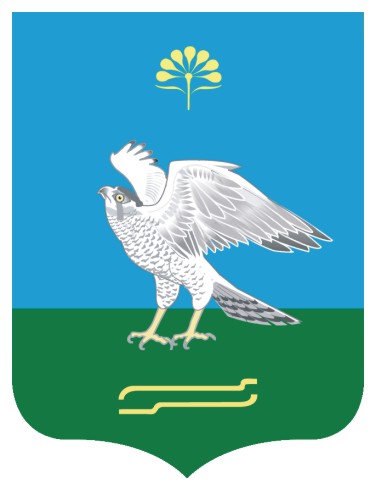 Миeкe районы муниципаль районыныn Кoсoгeн ауыл советы ауыл билeмehе 	ХакимиeтеАдминистрация сельского поселения Качегановский сельсовет муниципального района Миякинский район Республики БашкортостанБашkортостан РеспубликаhыМиeкe районы муниципаль районыныn Кoсoгeн ауыл советы ауыл билeмehе 	ХакимиeтеАдминистрация сельского поселения Качегановский сельсовет муниципального района Миякинский район Республики Башкортостан                   ПОСТАНОВЛЕНИЕ                    26декабря 2019 года№ Наименование мероприятийСроки исполненияМесто проведения                             Культурно-массовые спортивные мероприятия                             Культурно-массовые спортивные мероприятия                             Культурно-массовые спортивные мероприятия                             Культурно-массовые спортивные мероприятияОрганизовать и провести следующие культурно-массовые мероприятия: Организовать и провести следующие культурно-массовые мероприятия: Организовать и провести следующие культурно-массовые мероприятия: 1.« Новогодний бал» 28 декабря  МОКУСОШ      с.Качеганово (1-4 классы)2.« Новогодний бал»28 декабряМОКУСОШ      с.Качеганово (5-9 классы)3.« Новогодний бал»27 декабряНОШ с.Новые Ишлы4.   «С Новым годом!» 29 декабря СДК с.Качеганово 5.  «С Новым 2020 годом!» 29 декабря СДК сНовые Ишлы 6.Новогодняя дискотека31.12.2019 –        10.01.2020СДКс.Качеганово   СДК сНовые Ишлы7.Мероприятия СДК с. Качеганово01.01.-08.01.2020по отдельному плану 8.Мероприятия СДК с. Новые Ишлы01.01-08.01.2020по отдельному плану